Publicado en  el 26/10/2015 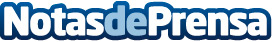 El Ministerio de Agricultura, Alimentación y Medio Ambiente inicia las obras del colector del río Ubierna (Burgos) con una inversión de 7,2 millones de euros El colector principal, de 17.325 metros de longitud, recogerá los vertidos de los municipios de Merindad del río Ubierna, Quintanadueñas, Quintanilla Vivar y Sotragero para transportarlos hasta la EDAR de Burgos para ser tratados * Estas obras deberán estar terminadas en un plazo de 10 meses * Además del colector del río Ubierna, se están ejecutando los colectores del río Vena, Arlanzón y Arroyo de las Fuentes, con un presupuesto total de 19,6 millones de euros


Datos de contacto:Nota de prensa publicada en: https://www.notasdeprensa.es/el-ministerio-de-agricultura-alimentacion-y_36 Categorias: Madrid Ecología Industria Alimentaria http://www.notasdeprensa.es